Name:  _____________________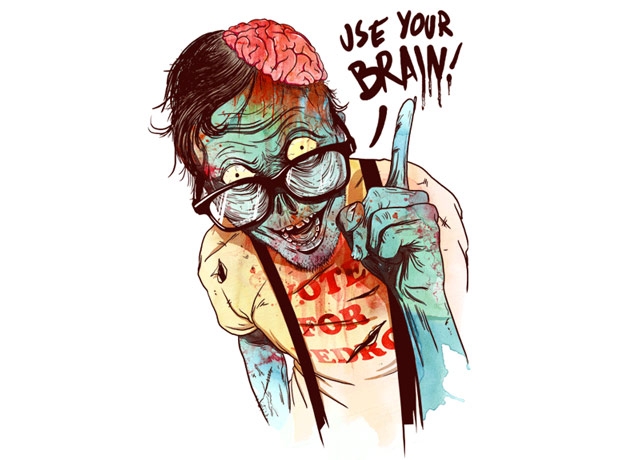 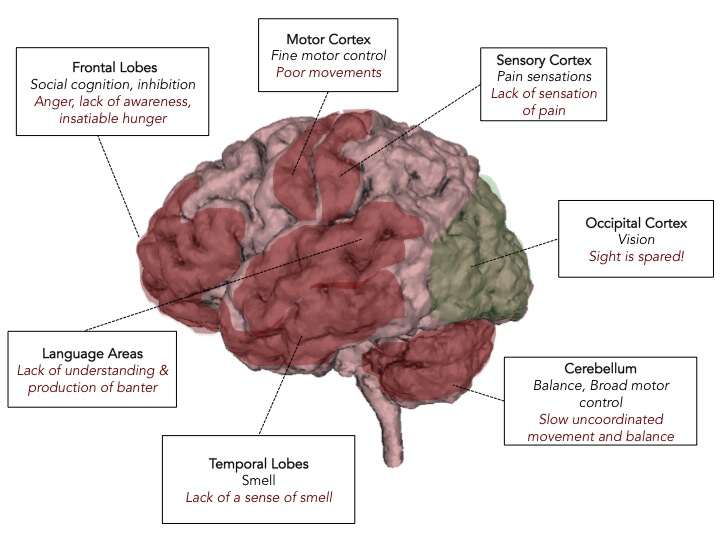 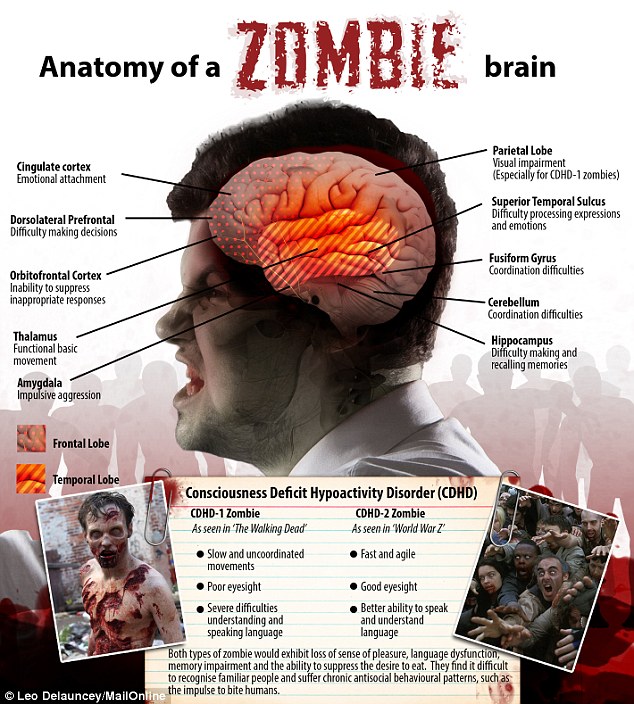 Date:  ______________________Grade:  _______